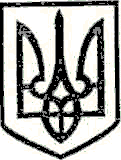 УКРАЇНАМАРКІВСЬКА РАЙОННА ДЕРЖАВНА АДМІНІСТРАЦІЯЛУГАНСЬКОЇ ОБЛАСТІР О З П О Р Я Д Ж Е Н Н Яголови районної державної адміністрації«26» вересня 2017 р.                            Марківка                                            № 276Про розторгнення договору орендиземельної ділянки (пай № 184) зі СТОВ «Вікторія Плюс» на території Кабичівської сільської ради Керуючись ст. 122, ст. 141 Земельного кодексу України, п. 7 ч. 1 ст. 31 Закону України «Про оренду землі», ст.21 Закону України «Про місцеві державні адміністрації», розглянувши заяву директора СТОВ «Вікторія Плюс» Бондаря Олександра Михайловича про розірвання договору оренди землі б/н від 25 червня 2009 року, реєстраційний № 040940000353, на підставі п.8 цього договору.Розторгнути договір оренди землі загальною площею 7,17 га ріллі, яка за даними державного земельного кадастру знаходиться на території Кабичівської сільської ради, пай № 184, зареєстрованого в Марківському реєстраційному відділі за № 040940000353 від 20.06.2009 року.2. Директору СТОВ «Вікторія Плюс» в місячний термін заключити додаткову угоду про розторгнення договору оренди на земельну ділянку, пай № 184.3. Відділу у Марківському районі Головного управління Держгеокадастру у Луганській області внести зміни до земельно–кадастрової документації.Перший заступник голови, в.о. голови райдержадміністрації                                                  С.М. Трубіцин